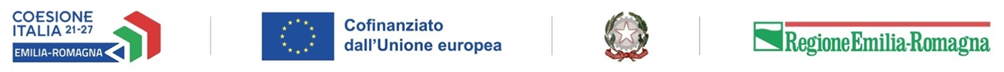 PR FESR 2021/2027 – Priorità 4 - Obiettivo 5.1 - Azioni 5.1.1, 1.2.4, 2.1.1, 2.2.1, 2.4.1, 2.7.1, 2.8.1Agende Trasformative Urbane per lo Sviluppo Sostenibile - ATUSS(DGR n. 1635/2021 e ss.mm.ii. - DGR 2101/2022) DICHIARAZIONE SOSTITUTIVA DI ATTO DI NOTORIETA’ E/O DI CERTIFICAZIONEai sensi degli artt. 46 e 47 del D.P.R. 445/2000 e successive modifiche ed integrazioniAllegato alla rendicontazione delle spese relativa al SAL/Saldo del contributo assegnato al progetto avente CUP: _______________________________________________________ (Convenzione Prot. _________________________ del  _________________________)Certificazione costo lordo Il/La sottoscritto/a _______________________________ in qualità di Responsabile dell’attuazione della convenzione / legale rappresentante del __________________________________________ Codice Fiscale ________________________ per il progetto avente CUP ____________________ finanziato nell’ambito delle Agende Trasformative Urbane per lo Sviluppo Sostenibile - ATUSS (DGR N. 1635/2021 e DGR N. 2101/2022)consapevole delle responsabilità penali in caso di dichiarazione mendace o di esibizione di atto falso o contenente dati non rispondenti a verità e della conseguente decadenza dai benefici eventualmente conseguiti (ai sensi degli artt. 75 e 76 D.P.R. 445/2000) sotto la propria responsabilitàDICHIARA in relazione al contratto n. ______________________ del ______________________ con il quale è stato/a incaricato/a il Sig/la Sig.ra __________________________________________________ per svolgere l’attività di ____________________________________________________________ presso _______________________________________________________________________:che la durata del contratto corrisponde a n. ______ mesi per il periodo dal ________________ al _________________;che il valore contrattuale corrisponde ad un importo lordo pari ad € _____________________;che tale importo è riconducibile:per € ____________________________ alla retribuzione base;per € ____________________________ agli oneri (se pertinente indicare le quote a carico dell’Associazione e del lavoratore);E ATTESTAche, per il periodo rendicontato dal _________________ al ________________, il costo lordo complessivo di € ______________ è suddiviso tra retribuzione base e oneri per i seguenti importi:per € ____________________________ alla retribuzione base;per € ____________________________ agli oneri (se pertinente indicare le quote a carico dell’Associazione e del lavoratore).Luogo e data ________________________Firma______________________________											(in caso di firma autografa allegare copia fotostatica di valido documento di identità del sottoscrittore, ai sensi dell’art. 38, comma 3, del D.P.R. 28/12/2000 n. 445).